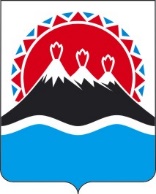 РЕГИОНАЛЬНАЯ СЛУЖБА ПО ТАРИФАМ И ЦЕНАМ КАМЧАТСКОГО КРАЯПРОЕКТ ПОСТАНОВЛЕНИЯг. Петропавловск-КамчатскийО внесении изменений в приложение к постановлению Региональной службы по тарифам и ценам Камчатского края от 28.12.2021 № 431 «Об утверждении экономически обоснованных тарифов АО «Камчатское авиационное предприятие» на перевозку пассажиров воздушным транспортом в межмуниципальном сообщении на территории Камчатского края на 2022 год»В соответствии с постановлениями Правительства Камчатского края от 30.03.2018 № 133-п «Об утверждении Порядка осуществления государственного регулирования цен (тарифов) в транспортном комплексе в Камчатском крае», от 19.12.2008 № 424-П «Об утверждении Положения о Региональной службе по тарифам и ценам Камчатского края», протоколом Правления Региональной службы по тарифам и ценам Камчатского края от ХХ.06.2022 № ХХ, на основании предложения АО «Камчатское авиационное предприятие» от 23.05.2022 № 2804 (вх. от 24.05.2022 № 90/1976)ПОСТАНОВЛЯЮ: 1. Внести изменения в приложение к постановлению Региональной службы по тарифам и ценам Камчатского края от 28.12.2021 № 431 «Об утверждении экономически обоснованных тарифов АО «Камчатское авиационное предприятие» на перевозку пассажиров воздушным транспортом в межмуниципальном сообщении на территории Камчатского края на 2022 год» изложив его в редакции согласно приложению, к настоящему постановлению.2. Настоящее постановление вступает в силу с 1 июля 2022 года.Приложение к постановлению Региональной службыпо тарифам и ценам Камчатского края от ХХ.06.2022 № ХХЭкономически обоснованные тарифы на перевозку пассажиров воздушным транспортом в межмуниципальном сообщении на территории Камчатского края АО «Камчатское авиационное предприятие» на 2022 год* Налогообложение АО «Камчатское авиационное предприятие» производится в соответствии с подпунктом 4.2. пункта 1 статьи 164 Налогового кодекса Российской Федерации по налоговой ставке 0 процентов. Примечание: перевозка багажа, превышающего норму бесплатной перевозки, производится по багажным тарифам, исчисленным в размере одного процента от пассажирского тарифа на каждый килограмм веса багажа, превышающего установленную норму.[Дата регистрации]№[Номер документа]Временно исполняющий обязанности руководителя [горизонтальный штамп подписи 1]В.А. Губинский№ п/пНаименование маршрутаЭкономически обоснованный тариф, руб./чел. (с НДС)*1.Перевозка пассажиров воздушными судамиПеревозка пассажиров воздушными судами1.видами самолеты типа Як-40, Л-410, Ан-26, Ан-28видами самолеты типа Як-40, Л-410, Ан-26, Ан-281.1.Манилы - Оссора24 0111.2.Манилы - Палана31 8211.3.Манилы - Тигиль36 8681.4.Манилы - Усть-Камчатск39 1841.5.Мильково - Усть-Камчатск21 9321.6.Оссора - Палана15 3791.7.Оссора - Тигиль21 4231.8.Палана - Тигиль15 4381.9.Пахачи - Оссора23 0841.10.Петропавловск-Камчатский - Манилы60 8631.11.Петропавловск-Камчатский - Мильково25 2981.12.Петропавловск-Камчатский - Никольское45 1011.13.Петропавловск-Камчатский - Озерная17 8211.14.Петропавловск-Камчатский - Оссора29 3451.15.Петропавловск-Камчатский - Палана29 2151.16.Петропавловск-Камчатский - Соболево18 6591.17.Петропавловск-Камчатский - Тигиль28 3631.18.Петропавловск-Камчатский - Тиличики31 8461.19.Петропавловск-Камчатский - Усть-Камчатск23 7871.20.Петропавловск-Камчатский - Усть-Хайрюзово38 3481.21.Тигиль - Тиличики26 1311.22.Тигиль - Усть-Хайрюзово21 8441.23.Тиличики - Манилы15 2681.24.Тиличики - Оссора15 6741.25.Тиличики - Палана22 8201.26.Тиличики - Пахачи15 4451.27.Усть-Камчатск - Никольское21 2132.Перевозка пассажиров воздушными судамиПеревозка пассажиров воздушными судами2.видами вертолеты типа Ми-8видами вертолеты типа Ми-82.1.Апука - Ачайваям 10 5392.2.В.Хайрюзово -  Седанка18 2992.3.В.Хайрюзово - Тигиль21 1432.4.Воямполка - Лесная14 1292.5.Вывенка - Ильпырское16 3202.6.Вывенка - Оссора23 6922.7.Вывенка - Тымлат20 2802.8.Вывенка - Хаилино 24 2332.9.Ивашка - Ильпырское24 6402.10.Ивашка - Майское28 8702.11.Ивашка -Тымлат15 3512.12.Ильпырьское - Тымлат 16 5072.13.Каменское - Аянка 22 8492.14.Каменское - Манилы 7 5982.15.Каменское - Слаутное 16 4812.16.Козыревск -  Усть-Хайрюзово30 6432.17.Козыревск - Ивашка30 9032.18.Козыревск - Палана40 8112.19.Козыревск - Тигиль31 0382.20.Манилы - Аянка 28 4242.21.Манилы - Парень 22 0002.22.Манилы - Слаутное 22 1682.23.Мильково - У.Камчатск42 9142.24.Оссора - Ивашка 11 9232.25.Оссора - Ильпырское14 9482.26.Оссора - Каменское44 2672.27.Оссора - Манилы 43 8002.28.Оссора - Палана22 3572.29.Оссора - Тымлат 5 9892.30.Оссора - У.Камчатск33 4782.31.П.Камчатский - Озерная29 5702.32.П.Камчатский - Оссора 85 0792.33.П.Камчатский - Палана68 4272.34.П.Камчатский - Соболево30 0732.35.П.Камчатский - Усть-Хайрюзово63 0532.36.П.Камчатский - Эссо37 2362.37.П.Камчатский - Козыревск39 0982.38.П.Камчатский - Мильково31 3972.39.П.Камчатский - Тигиль64 4402.40.П.Камчатский - У.Камчатск58 8822.41.Палана  - В. Хайрюзово40 1872.42.Палана - Воямполка 11 8182.43.Палана - Лесная11 7052.44.Палана - Манилы 45 9522.45.Палана - Тигиль18 6952.46.Палана - Усть-Хайрюзово36 2822.47.Пахачи - Апука 4 8512.48.Пахачи - Ачайваям 12 4432.49.Пахачи - Оссора38 4392.50.Седанка - Усть-Хайрюзово14 6982.51.Слаутное - Аянка 11 0412.52.Ср.Пахачи - Апука 8 4542.53.Ср.Пахачи - Ачайваям15 0892.54.Ср.Пахачи - Пахачи 5 6102.55.Таловка - Аянка 23 3052.56.Таловка - Каменское 8 9492.57.Таловка - Манилы 14 3942.58.Таловка - Слаутное 16 4812.59.Тигиль - Воямполка 9 4662.60.Тигиль - Лесная37 4832.61.Тигиль - Оссора29 5442.62.Тигиль - Седанка6 8472.63.Тигиль - Усть-Хайрюзово17 3522.64.Тигиль - Эссо 25 4322.65.Тиличики - Апука 23 0552.66.Тиличики - Ачайваям 30 3572.67.Тиличики - Аянка 50 8312.68.Тиличики - Вывенка8 8622.69.Тиличики - Ильпырское14 2622.70.Тиличики - Каменское27 9852.71.Тиличики - Манилы 27 6062.72.Тиличики - Оссора26 9472.73.Тиличики - Палана38 7522.74.Тиличики - Пахачи 20 9702.75.Тиличики - Слаутное 37 3712.76.Тиличики - Ср. Пахачи24 0112.77.Тиличики - Таловка 22 8412.78.Тиличики - Тигиль53 0792.79.Тиличики - Тымлат 23 1472.80.Тиличики - Хаилино 12 2852.81.У.Камчатск - Никольское28 6762.82.У.Камчатск - Тиличики62 8072.83.Усть-Хайрюзово – Верхнее-Хайрюзово8 5382.84.Хаилино - Апука 20 6352.85.Хаилино - Ачайваям 26 7742.86.Хаилино - Пахачи 17 7432.87.Хаилино - Ср.Пахачи17 1742.88.Эссо - В.Хайрюзово17 0142.89.Эссо - Палана32 9202.90.Эссо - Усть-Хайрюзово20 047